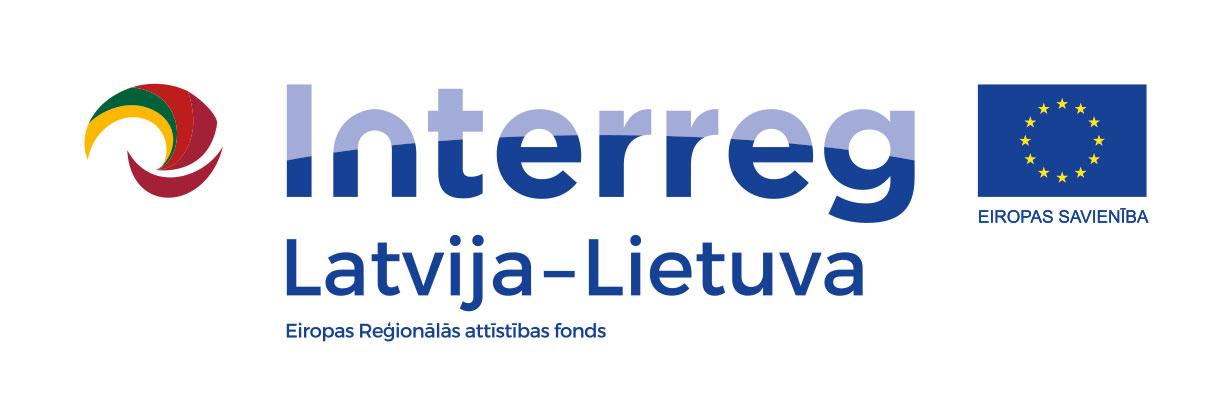 Apstiprināts studiju virziena „Vadība, administrēšana un nekustamo īpašumu pārvaldība”  11.01.2018.  sēdē, Protokols Nr.3Studiju programma: „Uzņēmējdarbība“ (Mārketinga sektora vadītāja specializācija); „Vadības zinātne“ (bakalauri)Studiju kursa nosaukums: Mārketinga komunikācijaRAIS piešķirtais studiju kursa kods: Ekon3076Zinātnes nozare: Tautsaimniecība un uzņēmējdarbība Zinātnes apakšnozare: Tirgzinība Kredītpunkti: 3ECTS kredītpunkti: 4,5Kopējais stundu skaits: 120Lekciju skaits stundās: 12Semināru, praktisko darbu stundu skaits: 36Kursa izstrādātājs: Mg.soc.sc., lektore Daina Znotiņa Kursa anotācija. Studiju kurss sniedz vispusīgas zināšanas par integrētajām mārketinga komunikāciju metodēm, ziņojuma izstrādāšanas principiem, tā iedarbības psiholoģiskajiem aspektiem, mediju plānošanu un integrēto mārketinga komunikācijas vadīšanu. Studiju kursa apguves rezultātā tiek iegūtās zināšanas mārketinga kampaņas organizēšanā uzņēmuma konkurētspējas paaugstināšanai. Studiju kursa uzdevumi: apgūt un izprast integrēto mārketinga komunikācijas būtību, uzņēmuma integrēto mārketinga komunikaciju īpatnības, interaktīvās mārketinga komunikācijas, veikt ražotāja un tirgotāja integrēto mārketinga komunikāciju plānošanu, veikt integrēto mārketinga komunikāciju mērīšanu un vērtēšanu. Kurss ir izveidots, ņemot vērā studentu pamatzināšanas uzņēmējdarbībā, un orientēts, lai vispusīgi iepazīstinātu ar dažādām mārketinga programmām un komunikācijas iespējām. Īpaša vieta mācībās atvēlēta jaunāko paņēmienu apguvei mārketinga kompleksa ietvaros.Kursa mērķis: lai nodrošinātu studējošo prasmi novērtēt integrēto mārketinga komunikāciju efektivitāti, studiju kurss sniedz izpratni par integrēto mārketinga komunikāciju būtību, to izplatīšanas kanālu plānošanu, par ražotāja un tirgotāja integrēto mārketinga komunikāciju īpatnībām.   Studiju programmas rezultāti un studiju kursa rezultāti:Studiju kursa plānsPBL metodes pielietojums studiju kursā. Studiju kursa un studentu integrācijas secība.Novērtēšanas sistēma.Novērtēšanas metodes, kritēriji un atsauksmesLiteratūraProjekts “Nodarbinātības kompetenču uzlabošana pārdošanas laboratorijās/ SalesLabs” Nr. LLI-184. tiek īstenots ar Interreg V-A Latvijas – Lietuvas programmas 2014-2020 atbalstu, Rēzeknes Tehnoloģiju akadēmijā. Kopējās projekta izmaksas ir 524 866,73 EUR. Projekta līdzfinansējums no Eiropas Reģionālās attīstības fonda ir 447 223.32 EUR”Šis kursa apraksts ir sagatavots ar Eiropas Savienības finansiālo atbalstu. Par šī dokumenta saturu pilnībā atbild Rēzeknes Tehnoloģiju akadēmija, un tas nekādos apstākļos nav uzskatāms par Eiropas Savienības oficiālo nostāju.Studiju programmas studiju rezultātiStudiju kursa rezultātiizprast uzņēmuma darbības kopsakarības, analizēt, sistematizēt, sintezēt un integrēt uzņēmuma darbībai nepieciešamo informāciju izprot mārketinga komunikāciju būtību un to praktiskā pielietojuma nepieciešamību uzņēmuma efektīvas darbības kopsakarībās;ir padziļinātas zināšanas par mārketinga komunikāciju būtību, komunikācijas veidu un objektu savstarpēju integrēšanu, sabalansētu dažādu mārketingu komunikāciju instrumentu izmantošanu. analizēt uzņēmuma darbību, identificēt problēmas un izstrādāt to risinājumusspēj patstāvīgi analizēt un vērtēt integrēto mārketinga komunikāciju veidošanas un izplatīšanas problēmas un risinājumus un izmantot iegūtās prasmes praktiskā darbībāizmantot ekonomiski matemātiskās metodes vadīšanas procesā un lietot modernās informācijas iegūšanas, apstrādes un sistematizēšanas tehnoloģijasspēj definēt atsevišķu mārketinga komunikāciju elementu integrēšanas nepieciešamību un formulēt potenciālos ieguvumus, balstoties uz uzņēmumu ekonomisko rādītāju un tirgus situācijas analīzes pamataizprast tirgvedības principus un tās lomu uzņēmuma stratēģiskajā attīstībāizprot integrēto mārketinga komunikāciju veidošanas pamatprincipus un to veidošanas nepieciešamību;spēja domāt, uztvert un apkopot informāciju par situāciju nozarē, noteikt integrēto mārketinga komunikāciju merķus un to īstenošanas iespējas esošajā tirgus situācijā;spēj izstrādāt un pamatot integrētā mārketinga komunikāciju stratēģijas pētījumu metodiku, kombinējot dažādas kvantitatīvas un kvalitatīvas metodes;pārzina mārketinga komunikāciju veidus, spēj piemeklēt un praktiski pielietot atbilstošāko mārketinga komunikāciju metodi saskaņā ar situāciju un tās izmaiņām uzņēmumā un ekonomiskajā vidēizprast īpašnieku un citu ieinteresēto pušu intereses un integrēt tās uzņēmuma attīstības stratēģiskajā plānā, komunicēt un sadarboties ar personālu, partneriem, īpašniekiem, masu saziņas līdzekļiem, valsts un nevalstiskajām institūcijāmir zināšanas par interaktīvām mārketinga komunikācijām un tiešo mārketinga komunikāciju ar patērētājiem;spēj argumentēti izskaidrot un veidot diskusiju par integrēto mārketinga komunikāciju būtību, veidiem, mērķiem, kā arī izplatīšanas līdzekļu izmantošanas un pielietošanas stratēģiju;spēj praktiski pielietot integrētās mārketinga komunikācijas dažādās sfērāspatstāvīgi apgūt jaunas zināšanas, efektīvi plānot un organizēt savu darbu, sagatavot un sniegt prezentācijasir zināšanas par integrēto mārketinga komunikāciju izplatīšanas kanālu izvēli un plānošanuspēj praktiski sastādīt, vadīt un kontrolēt integrētu mārketinga komunikāciju plānuspēj prezentēt integrētu mārketinga plānu ieinteresēto personu grupām un sadarboties ar tām plāna īstenošanas gaitā uzņēmuma mērķu sasniegšanaispēj analizēt un novērtēt mārketinga komunikāciju praktiskā pielietojuma efektivitāti Galveno tēmu nosaukumsAkadēmisko stundu struktūraAkadēmisko stundu struktūraAkadēmisko stundu struktūraAkadēmisko stundu struktūraAkadēmisko stundu struktūraKopāGalveno tēmu nosaukumsTeorētis-kās lekcijasPBL semināriKonsultācijasDarba grupas (workshops)Patstāvī-gais darbsKopāMārketinga komunikāciju sistēma. Uzņēmuma integrēto mārketinga komunikāciju īpatnības1168Reklāmas veidošanas principi1168Noieta stimulēšanas pasākumu organizēšana1168Sabiedrisko attiecību nozīmīgākās aktivitātes1168Tiešās un personīgās pārdošanas pasākumi mārketinga kampaņas struktūrā1168Notikumu mārketinga organizēšana1168Dalība izstādēs, prezentācijas sagatavošana un personāla apmācība1168Mērķa auditorijas un komunikācijas mērķu noteikšana1124614Integrētās mārketinga komunikācijas izplatīšanas kanālu vērtējums un izvēle114612Integrētās mārketinga komunikācijas izplatīšanas kanālu plānošana.124613Integrētās mārketinga komunikācijas procesa vadīšana114612Integrētās mārketinga komunikācijas efektivitātes mērīšana un vērtēšana124613Kopējais akadēmisko stundu skaits  12882072120PamatprincipsPamatprincipsStudiju kursa “Mārketinga komunikācijas” ietvaros studentiem analīzei tiek piedāvāta reāla uzņēmuma situācija, kurai nepieciešams risinājums: 1) studenti, strādājot nelielās grupās (3 cilvēki) identificē un definē problēmu, 2) nosaka rīcības virzienus, 3) piedāvā dotajai situācijai atbilstošu risinājumu. Studenti problēmas atrisināšanai izmanto lekciju materiālus, studiju kursa apguvei paredzēto teorētisko literatūru, studiju kursa docētāja konsultācijas, kā arī savu un grupas biedru viedokli par analizējamo situāciju. Studiju kursa “Mārketinga komunikācijas” ietvaros studentiem analīzei tiek piedāvāta reāla uzņēmuma situācija, kurai nepieciešams risinājums: 1) studenti, strādājot nelielās grupās (3 cilvēki) identificē un definē problēmu, 2) nosaka rīcības virzienus, 3) piedāvā dotajai situācijai atbilstošu risinājumu. Studenti problēmas atrisināšanai izmanto lekciju materiālus, studiju kursa apguvei paredzēto teorētisko literatūru, studiju kursa docētāja konsultācijas, kā arī savu un grupas biedru viedokli par analizējamo situāciju. Darba slodzes veidsAprakstsTeorētiksāslekcijasTeorētisko lekciju laikā studenti apgūst zināšanas par mārketinga komunikāciju būtību un to lomu uzņēmuma darbībā. Studiju kursa docētājs snied informāciju par mārketinga komunikāciju veidiem, atbilstoši studiju kursa plānam, un to integrētu pielietojumu efektīvai iedarbībai uz mērķauditoriju PBL semināriStudentiem tiek organizēti semināri, lai padziļināti apgūtu mārketinga komunikāciju veidus un paaugstinātu spēju orientēties tajos. Studenti tiek mudināti aktīvi iesaistīties diskusijās, paust un prast aizstāvēt savu viedokli, argumentēti diskutējot.  KonsultācijasStudentiem tiek piedāvātas individuālas un grupu konsultācijas (8 akadēmiskās stundas), kuru laikā studentiem tiek sniegts gan individuālais, gan atbalsts grupai. Patstāvīgais darbsStudenti patstāvīgo darbu veic individuāli un grupas darba vajadzībām.  Individuālais patstāvīgais darbs ietver lekciju materiālu un citu avotu izpēti, gatavojoties PBL semināriem  un eksāmenam. Patstāvīgais darbs grupas darba vajadzībām tiek veikts  pēc grupas kopīgas vienošanās. Tā laikā tiek veikts grupas uzdevums (-i) un notiek sagatavošanās kopīgā darba rezultāta prezentēšanai.Gatavošanās un uzsākšana Studiju kurss “Mārketinga komunikācijas” (4,5 ECTS) tiek apgūts semestra laikā, vienu dienu nedēļā 4 stundas. Studiju kurss sastāv no: teorētiskajām lekcijām (12 akadēmiskās stundas) un praktiskās nodarbības (36 akadēmiskās stundas), kuru laikā studenti strādā nelielās grupās. Docētājs sniedz teorētisku ievirzi katrā studiju kursa tēmā, atbilstoši studiju kursa plānam, sagatavo tēmas PBL semināriem, grupas darbiem.Grupu darbs PBL seminārosAtbilstoši studiju kursa plānam tiek organizēti semināri, lai padziļināti apgūtu katra mārketinga komunikāciju veida īpašības un tā praktisko pielietojumu. Studentiem, strādājot grupās, uz piedāvāto uzdevumu un situāciju bāzes jāsniedz savs argumentēts viedoklis un jāaizstāv tas. Individuāls patstāvīgais darbsKatras studiju kursa tēmas apguvei ir paredzēts laiks arī patstāvīgajam darbam, kura laikā students padziļināti studē gan studiju kursa piedāvātos materiālus e-kursos, gan rekomendēto literatūru.  Darba grupas (workshops)Studentiem, strādājot grupās (3 cilvēki) jāveic problēmu analīze balstoties uz reāla uzņēmuma piedāvāto situāciju. Šajā procesā būtiska ir problēmu analīzes plāna sagatavošana un īstenošana, kurā ietverti formulētie jautājumi un problēmu analīzes uzdevumi, aplēses, meklējamie informācijas avoti, katra grupas dalībnieka analīzes posmi un pienākumi. Visus posmus uzrauga lektors, praktiskajās nodarbībās un konsultācijās studentiem tiek nodrošināts metodiskais un organizatoriskais atbalsts.Studentu sasniegumu un progresa galvenie principi. Visu sasniegumu (progresa) novērtējumiem (personīgo zināšanu pārbaudei, grupu problēmu analīzei un prezentācijai, personīgajam mācību sasniegumam un tā prezentācijai) jābūt pozitīviem. Ja viens vai vairāki vērtējumi ir negatīvi, tad arī galīgā atzīme ir negatīva.Studiju laikā tiek izmantotas šādas vērtēšanas stratēģijas:Neformāla vērtēšana sastāv no pasniedzēja diagnostiskiem un formatīviem verbāliem vērtējumiem un studenta pašnovērtējuma. Diagnostiska novērtēšana palīdz identificēt studentu zināšanu un prasmju līmeni mācību priekšmeta sākumā un risinot problēmas grupā. Formatīva novērtējuma mērķis ir noteikt studentu progresu (gan individuālo, gan grupas), pielāgot mācību procesu un norādīt turpmākos problēmu analīzes virzienus. Studentu pašnovērtējums tiek veikts, izmantojot individuālu un grupu refleksiju. Individuālā pašnovērtējuma mērķis ir novērtēt personīgo mācību progresu, pielāgot studiju plānus un izveidot mācību sasniegumu mapi. Grupas refleksija ļauj novērtēt kopējo studiju progresu, noteikt katra grupas dalībnieka ieguldījumu sasniegtajā rezultātā un pielāgot grupas mācību procesu.Kopvērtējums atspoguļo mācību sasniegumu līmeni un balstās uz vērtēšanas kritēriju sistēmu, ko apspriež, sākot apgūt mācību priekšmetu. Uz kritērijiem balstīts novērtējums tiek izmantots, lai novērtētu testu, problēmu analīzes procesu un ziņojumu, kā arī personīgo mācību sasniegumu.Novērtēšanas procesa dalībnieki, viņu lomas un funkcijasNovērtēšanas procesa dalībnieki, viņu lomas un funkcijasDalīgniekiAprakstsPasniedzējsDocētājs mērķtiecīgi atbalsta studentu mācīšanās pasākumus, savlaicīgi sniedzot atgriezenisko saiti un konsultācijas par konkrēto tēmu.Students (komandas dalībnieki)Studenti paši plāno un organizē studijas un mācības grupā, problēmu analīze notiek praktisko nodarbību/semināru laikā, kuras nepārtrauc teorētiskās lekcijas.Novērtēšanas elementiNovērtēšanas elementiNovērtēšanas elementiNovērtēšanas elementiKompetenču grupas Kompetenču grupas Novērtēšanas formas un tipiNovērtējuma vērtība,%Teorētiskās zināšanas un sapratneTeorētiskās zināšanas un sapratneIzpratne par priekšmeta zināšanām tiek pārbaudīta, izmantojot slēgta tipa pārbaudes darbu. Studentiem jāatbild uz 25 testa jautājumiem.20%Profesionālās kompetences, praktiskās iemaņas un prasmesDarbs un aktivitāte problēmu risināšanas mācību seminārosProcesa kvalitāte un konkrētas problēmas analīzes rezultāts tiek novērtēts saskaņā ar kritērijiem. Uzmanība tiek pievērsta problēmas analīzes mērķtiecībai, visaptveramībai un konsekvencei, teorētisko zināšanu un faktiskās tirgvedības prakses saikņu noteikšanai atbilstoši teorētisko un empīrisko pētījumu rezultātiem. Problēmas analīzes rezultāti tiek vērtēti ar kopēju atzīmi, kuru studenti sadala savā starpā saskaņā ar individuālā ieguldījuma noteikšanas kritērijiem un grupas pašnovērtējuma par mācību sasniegumiem: atsevišķu grupas dalībnieku rezultāti var atšķirties no kopējās atzīmes.40%Profesionālās kompetences, praktiskās iemaņas un prasmesProblēmu analīzes prezentācijaStudentiem kursa noslēguma pārbaudījuma dienā jāuzrāda problēmu analīze vai problēmas risinājums. Problēmu analīzes ziņojuma apjoms nedrīkst pārsniegt 12 lappuses, pielikumu apjoms ir neierobežots. Tiek vērtēta arī ziņojuma prezentācija; tās ilgums nedrīkst pārsniegt 10 minūtes. 40%                                                                                                                             Kopā                                                                                                                             Kopā                                                                                                                             Kopā100Studiju rezultātu novērtēšanas objektsStudiju rezultātu novērtēšanas objektsVērtēšanas kritēriji un atsauksmesTests10-0Pārbaudes darbs (tests) tiek vērtēts 10 ballu sistēmā. Atzīme ir atkarīga no pareizo atbilžu skaita. Lai saņemtu minimālo pozitīvo vērtējumu (4 balles), nepieciešams atbildēt uz 50% jautājumu. Vērtējums tiek paziņots 3 darba dienu laikā pēc pārbaudījuma, docētājs sniedz atgriezenisko saiti – nodrošinot studentiem skaidrojumu par pārbaudes darbā pieļautajām kļūdām.	Problēmiskās mācīšanās grupas  sasniegumu vērtēšana	Problēmiskās mācīšanās grupas  sasniegumu vērtēšana	Problēmiskās mācīšanās grupas  sasniegumu vērtēšanaAnalīzes process10-9Grupa spēj patstāvīgi formulēt hipotēzes problēmas būtības identificēšanai, veikt gan teorētiskos, gan empīriskos pētījumus, lai tās apstiprinātu/noraidītu, izvēlēties piemērotus informācijas avotus, ņemot vērā mācību mērķus.Grupa pastāvīgi sadala problēmu nozīmīgās daļās, identificē un definē kritiskos analīzes aspektus, mērķtiecīgi atgriežas pie problēmas formulējuma, un pielāgo analīzes mērķus.Grupa pastāvīgi uzdod jautājumus un meklē atbildes, kritiski novērtē analīzes rezultātus, maina pētniecības stratēģijas un, ja nepieciešams, izvēlas jaunas metodes.8-7Grupa spēj formulēt hipotēzes ar docētāja palīdzību, lai identificētu problēmas būtību, plānot gan teorētiskos, gan empīriskos pētījumus, lai tos apstiprinātu/noraidītu, un izvēlēties piemērotus informācijas avotus.Grupa pastāvīgi sadala problēmu nozīmīgās daļās, identificē un definē kritiskos analīzes aspektus, mērķtiecīgi atgriežas pie problēmas formulējuma, un pielāgo analīzes mērķus.Konsultējoties ar docētāju, grupa izvirza jautājumus un meklē atbildes, kritiski novērtē analīzes rezultātus, maina pētniecības stratēģijas un, ja nepieciešams, izvēlas citas metodes.6-5Grupa nespēj formulēt hipotēzes problēmas būtības identificēšanai, izvēlas docētāja formulētās hipotēzes, veic tikai teorētiskus pētījumus, lai apstiprinātu/noraidītu hipotēzes. Tā analizē tikai dotos informācijas avotus. Grupa strādā tikai ar problēmas sākotnējo formulējumu, nespēj novērtēt analīzes starpposma rezultātus, neizmanto iespējas pielietot dažādas pētniecības stratēģijas un metodes.Zināšanu veidošana 10-9Grupa spēj patstāvīgi atpazīt teorētiskos jēdzienus problēmas formulējumā un vajadzību pēc trūkstošajām zināšanām un kompetencēm. Informācijas meklēšana analīzei veido plašu un vispusīgu zināšanu bāzi par visiem problēmas aspektiem. Tā pastāvīgi izvirza un uzdod jautājumus. Grupas kolektīvajā mācību procesā dominē padziļināta pieeja, galvenā uzmanība tiek pievērsta izpratnei, nevis iegaumēšanai. Grupa patstāvīgi atrod zināšanas, pilnveido jēdzienus un kompetences, kas ļauj efektīvi rīkoties un risināt problēmsituācijas, ar kurām var saskarties nākotnē.Zināšanu veidošana 8-7Grupa spēj atpazīt teorētiskos jēdzienus problēmas formulējumā, noteikt vajadzību pēc trūkstošajām zināšanām un kompetencēm un dara to diezgan patstāvīgi. Informācijas meklēšana analīzei veido plašu un vispusīgu zināšanu bāzi par visiem problēmas aspektiem. Grupa izvirza un uzdod jautājumus, atrod zināšanas diezgan neatkarīgi, apgūst jēdzienus un kompetences, kas ļauj efektīvi rīkoties un risināt problēmsituācijas, ar kurām var saskarties nākotnē.Zināšanu veidošana 6-5Grupa nespēj atpazīt teorētiskos jēdzienus problēmas formulējumā un noteikt vajadzību pēc trūkstošām zināšanām un kompetencēm bez docētāja palīdzības. Informācijas meklēšana veido fragmentāru zināšanu bāzi. Grupa izvirza un uzdod jautājumus tikai docētāja mudināta, ne vienmēr atrod informāciju un pilnveido jēdzienus un prasmes, kas ļauj efektīvi rīkoties un risināt problēmsituācijas, ar kurām var saskarties nākotnē.Grupas darba organizācija10-9Grupa atbildīgi un radoši plāno un organizē kolektīvo darbu, gatavojas praktiskajām nodarbībām un konsultācijām, dokumentē problēmas analīzes gaitu, visi grupas dalībnieki piedalās visās praktiskajās nodarbībās, grupā dominē tikai pozitīva savstarpēja saikne un konstruktīva mācīšanās, konstruktīvs un pastāvīgs kontakts ar pasniedzēju.Grupas darba organizācija8-7Grupa pienācīgi plāno un organizē kolektīvo darbu, gatavojas praktiskajām nodarbībām un konsultācijām, dokumentē problēmas analīzes gaitu. Lielākā daļa no grupas dalībniekiem piedalās visās praktiskajās nodarbībās, grupas aktivitātēs dominē pozitīvas savstarpējās saiknes iezīmes, ir novērojami konstruktīvas mācīšanās elementi un kontakts ar docētāju.Grupas darba organizācija6-5Grupa nav pietiekami atbildīga, plānojot un organizējot savu darbu, gatavojoties praktiskajām nodarbībām un konsultācijām, tikai fragmentāri dokumentē problēmas analīzes gaitu. Daļa grupas locekļu nepiedalās visās praktiskajās nodarbībās, grupas dalībnieki nespēj sadalīt pienākumus, mācīties kopā, viņi nesazinās ar docētāju.Grupas darba pašnovērtējums10-9Grupai ir perfekta vai ļoti laba izpratne par to, kādas metodes un paņēmienus tā izmantoja un kāpēc, analizējot un interpretējot problēmu teorētisko modeļu izteiksmē. Tā objektīvi novērtē kopējos mācību rezultātus.Grupas darba pašnovērtējums8-7Grupai ir laba izpratne par to, kādas metodes un paņēmienus tā izmantoja, zina, kurus teorētiskos modeļus tā izmantoja analīzē, salīdzinoši objektīvi novērtē kopējos mācību rezultātus.Grupas darba pašnovērtējums6-5Grupa ir tikai daļēji spējīga atpazīt teorētiskos modeļus, nosaukt, kādas metodes un paņēmienus tā izmantoja uzdevumu veikšanā, un tā novērtē kopējus mācību rezultātus tikai daļēji objektīvi.Rezultātu prezentācija10-9Grupa spēj atbilstoši, konsekventi un pienācīgi prezentēt problēmas analīzes rezultātus, pilnīgi analizēt un interpretēt savākto materiālu, atbildēt uz docētāja un kolēģu jautājumiem, sniedzot argumentus. Sagatavotais ziņojuma teksts atbilst visām akadēmiskā-informatīvā teksta prasībām.Rezultātu prezentācija8-7Grupa spēj atbilstoši un konsekventi prezentēt problēmas analīzes rezultātus, diezgan labi interpretē iesniegto informāciju. Spēj atbildēt uz docētāja un kolēģu jautājumiem. Sagatavotais ziņojuma teksts atbilst akadēmiskā un informatīvā teksta prasībām, tomēr tajā var atrast dažas interpretācijas un nebūtiskas tehniskas kļūdas.Rezultātu prezentācija6-5Grupa spēj prezentēt problēmas analīzes rezultātus, taču tā slikti interpretē iesniegto informāciju, nevar atbildēt uz docētāja un kolēģu jautājumiem. Sagatavotā ziņojuma teksts atbilst akadēmiski informatīvā teksta prasībām tikai daļēji, tajā ir atrodami būtiski priekšmetu, interpretācijas un tehniskā teksta sagatavošanas trūkumi.Individuālie mācību sasniegumiIndividuālie mācību sasniegumiIndividuālie mācību sasniegumiPriekšmeta zināšanas un kompetences10-9Students ir labi/ļoti labi apguvis priekšmeta teorijas un idejas, atpazīst un pielieto tās jaunu problēmu analīzei. Individuālajā mācīšanās procesā dominē neatkarīga mācīšanās.Priekšmeta zināšanas un kompetences8-7Students ir daļēji apguvis priekšmeta teorijas un idejas, atpazīst un pielieto tās jaunu problēmu analīzei. Individuālā mācīšanās tikai daļēji balstās uz neatkarīgu mācīšanos.Priekšmeta zināšanas un kompetences6-5Students zina dažas priekšmeta teorijas un idejas, tomēr viņš vāji var tos saistīt un pielietot jaunu problēmu analīzei. Mācās grupas kolēģu vai docētāja uzraudzībā.Darbs grupā10-9Students ir harmonisks un atbildīgs grupas līderis, kas plāno un organizē grupas darbu, izrāda iniciatīvu pārstāvēt grupu, lieliski sazinās un sadarbojas ar kolēģiem.Darbs grupā8-7Students aktīvi piedalās grupas darbā, spēj uzņemties atbildību, pienācīgi pārstāv grupu, sazinās un sadarbojas ar kolēģiem, nav noslieces uz konfliktiem.Darbs grupā6-5Students pasīvi piedalās grupas darbā, ne vienmēr uzņemas atbildību par viņam uzticēto darbu, neizrāda iniciatīvu pārstāvēt grupu, ne vienmēr sadarbojas ar kolēģiem, ir nosliece uz konfliktiem.Pārdomas par mācību sasniegumiem 10-9Students ir teicami vai ļoti labi spējīgs apspriest savu mācīšanās pieredzi, pamanīt iegūtās kompetences un to trūkumu, pamatot, kā attīstījusies viena vai otra kompetence, var pilnīgi novērtēt uzdevumus, nosakot arī vājās puses.Pārdomas par mācību sasniegumiem 8-7Students spēj labi pārdomāt savu mācību pieredzi, pamanīt iegūtās kompetences un to trūkumu, spējīgs novērtēt paveiktos uzdevumus, nosaucot veiktā darba stiprās un vājās puses. Pārdomas par mācību sasniegumiem 6-5Students daļēji spēj pārdomāt savu mācību pieredzi, pamanīt mācību priekšmeta laikā iegūtās kompetences un to trūkumu, nespēj novērtēt paveiktos uzdevumus.Pamata atsaucesPamata atsaucesPamata atsaucesPamata atsaucesPamata atsaucesPamata atsaucesNr.Izdevuma gadsAutors un nosaukums Izdevnie-cībaIzdevnie-cība2015Praude V., Šalkovska J.  Integrēta mārketinga komunikācija. 1. sēj. Rīga:BurteneRīga:Burtene2015Praude V., Šalkovska J. Integrēta mārketinga komunikācija. 2. sēj. Rīga: BurteneRīga: Burtene2017Pelsmacker, P., Geuens, M. Van Den Bergh J. Marketing Communications: A European Perspective, 6th ed. N.J.: PearsonN.J.: Pearson2015Lynne Eagle, Stephan Dahl, Barbara Czarnecka, and Jenny Lloyd. Marketing communications. 1st. ed.New York : Routledge, Taylor & Francis Group,New York : Routledge, Taylor & Francis Group,2011Smith, P. R. (2011) Marketing communications: integrating offline and online with social media. 5th ed. London : Kogan Page,London : Kogan Page,PapildditeratūraPapildditeratūraPapildditeratūraPapildditeratūraPapildditeratūraPapildditeratūraNr.Izdevuma gadsAutors un nosaukums Izdevnie-cībaIzmantot-ās lppIzmantot-ās lpp2017Tom Altstiel, Jean Grow. Advertising creative: strategy, copy, design. 4th ed. Los Angeles: SAGE,2015Belch, George E. Advertising and promotion: an integrated marketing communications perspective. 10e. New York, NY: McGraw-Hill2015Dennis L. Wilcox, Glen T. Cameron, Bryan H. Reber. Public relations: strategies and tactics. 11th ed.Harlow: Pearson Education2012Шарков Ф.И., Бузин В.Н. Интегрированные коммуникации. Массовые коммуникации и медиапланирование. Москва: Дашков и Ко2011Шарков Ф.И. Интегрированные коммуникации. Реклама, паблик рилейшнз, брендинг. 
Москва: Дашков и Ко, European Journal of Marketing ISSN: 0309-0566. 
Journal of Marketing Theory and Marketing PracticeEmerald Insight,  ISSN: 1069-6679.